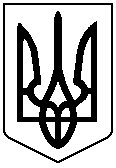 У К Р А Ї Н А    СТОРОЖИНЕЦЬКА  МІСЬКА  РАДА	ЧЕРНІВЕЦЬКОГО  РАЙОНУЧЕРНІВЕЦЬКОЇ  ОБЛАСТІ	ІІ сесія VIIІ скликання  Р І Ш Е Н Н Я  №39-2/2020Про внесення змін до Програми фінансової підтримки громадських організацій ветеранів, осіб з інвалідністю, дітей з інвалідністю, політв'язнів-репресованих, учасників бойових дій та чорнобильців Сторожинецької міської територіальної громади на 2020-2021 рокиКеруючись пунктами 8 і 22  статті 26 Закону України «Про місцеве самоврядування в Україні», Постановою КМУ від 12.10.2011 року № 1049, враховуючи юридичний висновок від 18.12.2020 рокуміська рада вирішила:    	1. Питання «Про внесення змін до Програми фінансової підтримки громадських організацій ветеранів, осіб з інвалідністю, дітей з інвалідністю, політв’язнів-репресованих, учасників бойових дій та чорнобильців Сторожинецької міської територіальної громади на 2020-2021 роки» повернути на доопрацювання відділу соціального захисту населення та у справах дітей Сторожинецької міської ради (І.МУДРАК).    	2. Контроль за виконанням рішення покласти на першого заступника міського голови Ігоря БЕЛЕНЧУКА  та постійну комісію з питань охорони здоровя, соціального захисту населення, молодіжної політики (О.Войцеховський). Сторожинецький міський голова	                                           Ігор МАТЕЙЧУК22 грудня 2020 рокум. Сторожинець